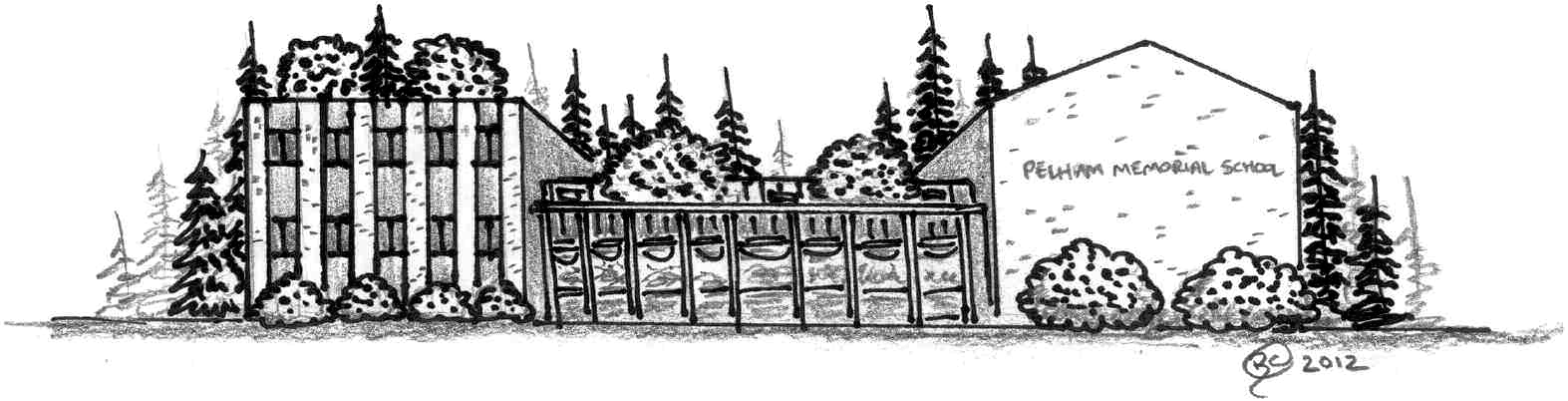 Pelham Memorial School59 MARSH ROADPELHAM, NEW HAMPSHIRE 03076Telephone (603) 635-2321/Fax (603) 635-2369www.pelhamsd.orgStacy Maghakian	Katrina Mackey	Kimberly Cloutier      Principal	Assistant Principal	       Special Ed. CoordinatorHonor Roll Trimester 1 - 2020Grade 8High HonorsIsabella S, Tatum B, Mya B, Sarah B, Addison B, Alexis B, Sarah B, Katherin C, Alexandra C, Colby C, Isabella D, RIley D, Dylan G, Logan H, Tibor I, Hannah K, Ashton M, Madelyn M, Adam M, Gavin M, Nathan M, Evan M, Mackenzie O, Morgan O, David O, James P, Shea P, Jordan R, Ava S, Olivia S, Samantha T, Kaeden T, Vance V, Emiley V,HonorsRyoma A, Rahim A, Akia A, Alexandra B, Vincent B, David B, Allison B, Justin B, Katlyn B, Mark C, Tyler C, Sarah C, Lucas D, Hannah D, Colin D, Briana E, Max F, Lilliana F, Orazio G, Jack G, Madeline H, Steven H, Samantha H, Hayley H Bradley I, Brianna J, Isabella K, Addison K, Summer K, Jacob K, Olivia L, Hailey L, Zaki L, Stephen M, Edward M, Megan M, Georgina M-Q, Nicholas M, Kacey M, Emily N, Bella N, Kaleigh O, Kailyana P, Tierra P, Madilyn P, Pedro Porto , Alexandria P, Cole R, Ava R, Logan R, Dianalease S, Balkaran S, Nathan S, Morghan S, Emma S, Hailey T, Aaron V, Katelynn ZGrade 7High HonorsSatsuki A, Morgan B, Aubrin B, Shawn B, Natalia C, Emmalee C, Lucy D, Ella D, Ryan E, Kathryn H, Owen H, Brady H, Adam L, Tristen M, Nolan M, Ava M, Alexia N, Brody P, Ariana Q, Campbell R, Kai S, Matthew S, Mia S, Brady W,HonorsMorgan A, Haylei A, Bryce A, Hailey B, Aiden B, Quinn B, Jake C, Jacob C, Zachary C, Brooke C, Hailey D, Anthony D, Luke E, Michael F, Dakota G, David G, Sean G, Rayna G, Sophia G, Ashley H, Kevin H, Brady H, Alexander H, Jade J, Lex K, Riley L, Kendra M, Emma M, Joseph M, Julianna M, Madison M, Evan N, Emily N, Brady O, Christopher P, Aryanna P, Alan P, Andrew R, Kevin R, Christian S, Kaitlin S, Samuel S, Michael S, Eve S, Brandon S, Joshua T, Chimaobin U, Logan W, Mateo W,Grade 6High HonorsCharlotte A, River A, Aleena C, Ryan D, Jillian G, Liam G, Katelyn L, Khloe L, Benjamin M, Gianna S, Emma S, Rocco S, Emily T, Sarah W,HonorsHaad A, Bailey A, Caeden B, Katherine B, Nathan B, Jayden B, Kayla B, Kamdin C, Michael C,Camryn C, Abigail C, Alina C, Charli C, Aidan C, Lia D, Janelle D,Mailyn D, Clayton D, Luis D, Kelci E, Jacob G, Kenzie G, Madison G, Sophia H, Gavin H, Adaline J, Jack K, Joshua K, Abigail K, Hunter K, Jacoby L, Ava L, Nicholas L, Addison M, Ethan M, Ryan M, Nolan M, Scarlett M, Conner N, Ellie O-H, Jacob P, Sunay P, Noella P, Domenic P, Brock P, Alexis P, Matthew R, Travis R, Aubrie R, Anthony R, Danielle R, Max R, Olivia S, Addison S, Christopher S, Julia T, Hannah W,